Making a sentence 			Making a question He has / she has / they have ~ 		Do they have ~ ?Is it someone who has ~ ?Hair color					 Hair type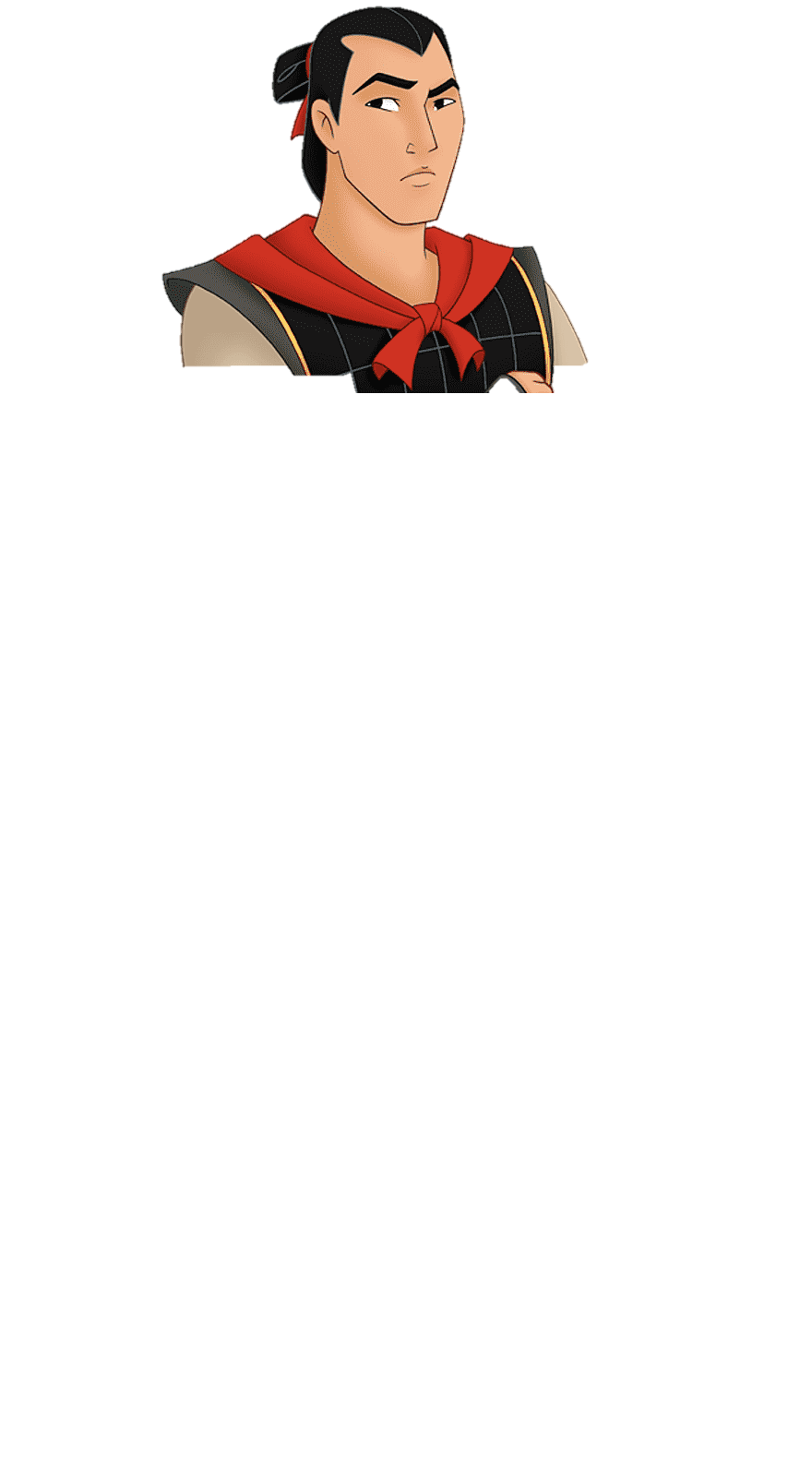 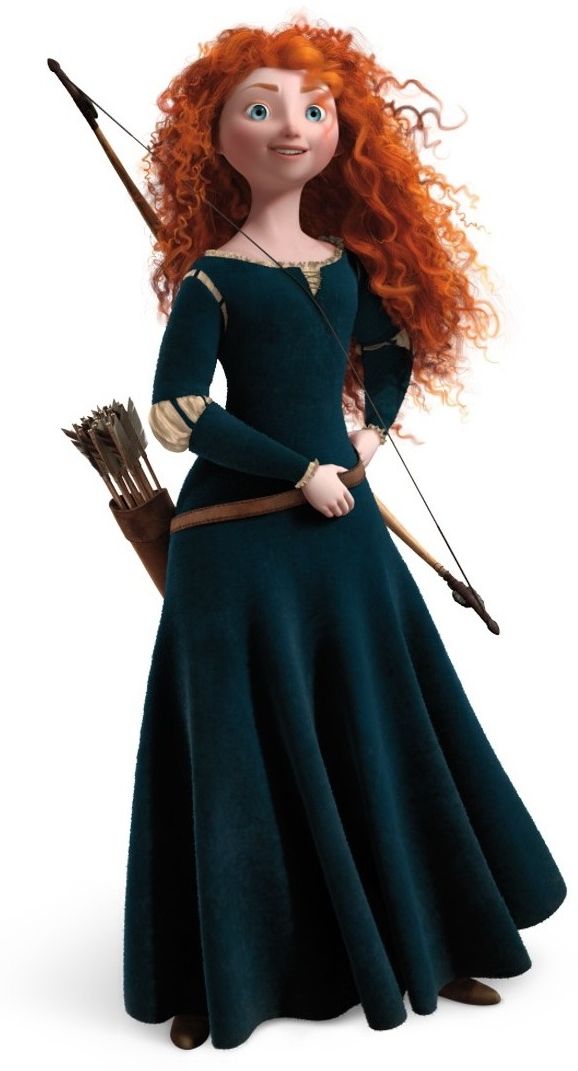 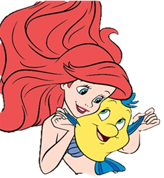 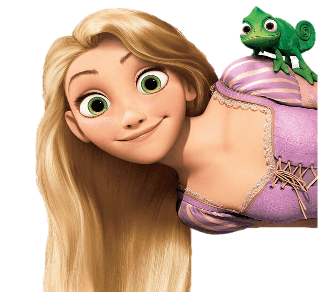 Eye color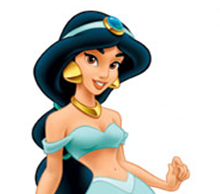 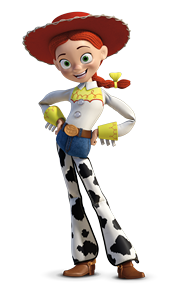 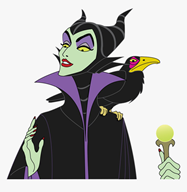 Skin 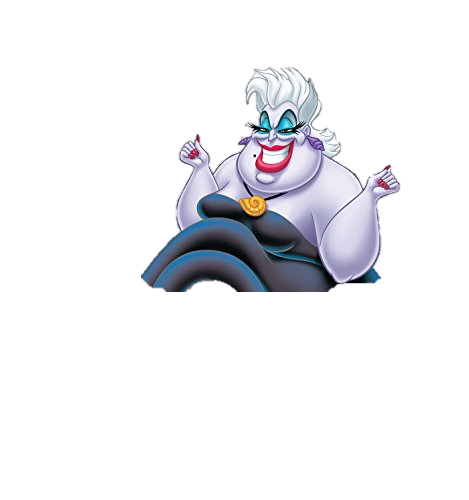 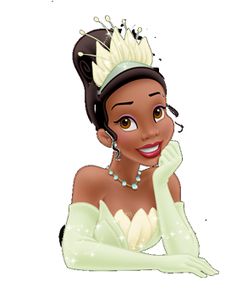 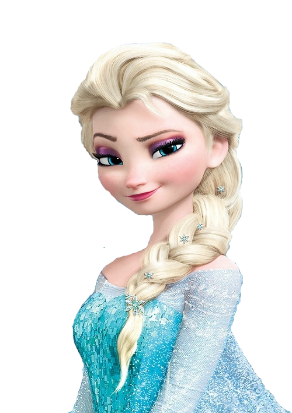 Extra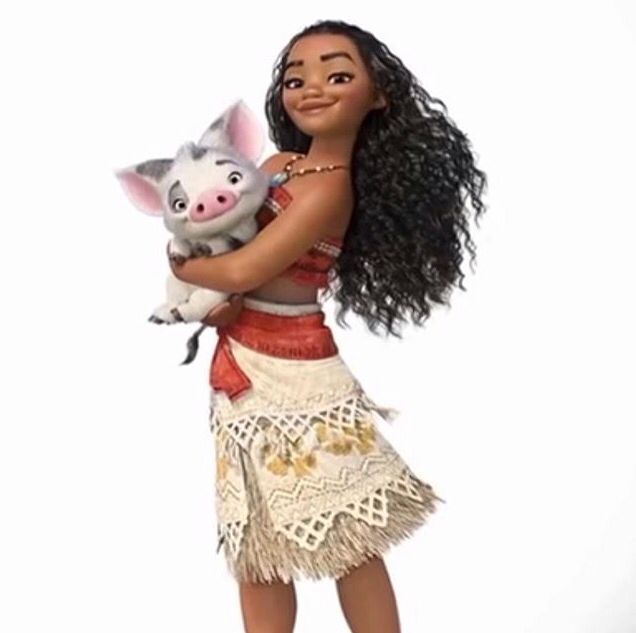 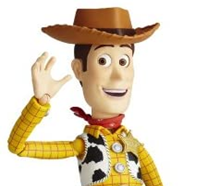 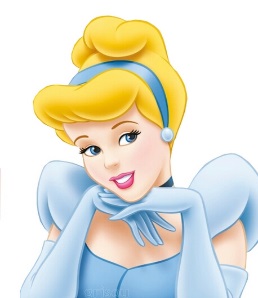 